Registration FormConference Cross Border Education and the Service DirectivePorto, 9 to 11 October 2014First name Last name Job title Institution Full address of institutionPostal codeCity             Country EmailPhoneSpecial needs regarding foodConference fee 180 EUR before 5 September;	200 EUR after 5 SeptemberRegistration fee includes conference material, coffee breaks and lunches. AccommodationOrganisers did a block booking for conference participants. You can choose among several hotels located 10-15 minutes walking distance to the conference venue. Please contact the hotel directly to confirm your booking by mentioning the code A3ES–conference. Hotel reservation should be made as soon as possible.Hotel da Música ****
Single room 70€ 	Double room 76€Rates are inclusive of buffet breakfast and presently applied taxes. Please note Hotel da Música doesn’t have twin bedded rooms. Reservations can be made by e-mail or phone, and the promotional code “A3ES” must be referred in order to have access to the special conference rates.By e-mail: info@hoteldamusica.com By phone: +351 22 607 6000Please check payment and cancellation conditions directly with the hotel.Hotel HF Ipanema Porto ****
Single room 61€	Twin/double room 67€Rates are inclusive of buffet breakfast and presently applied taxes. Reservations must be made through the hotel website at www.hfhotels.com/porto/conferenciaa3es2014  Please check payment and cancellation conditions directly with the hotel.
Hotel Douro ***Single room 55€	Twin/double room 60€Rates are inclusive of buffet breakfast and presently applied taxes. Reservations must be made through e-mail directly to the hotel booking@hoteldouro.pt referring the promotional code “A3ES” in order to have access to the special conference rates.Please check payment and cancellation conditions directly with the hotel.Hotel HF Tuela ***Single room 55€	Twin/double room 61€Rates are inclusive of buffet breakfast and presently applied taxes. Reservations must be made through the hotel website at www.hfhotels.com/porto/conferenciaa3es2014  Please check payment and cancellation conditions directly with the hotel.Map https://mapsengine.google.com/map/edit?hl=pt-PT&authuser=0&mid=zVLVYUazsgcs.ku2nXq4zlVMEPayment Payments to be made by bank transfer to: IMPORTANT NOTEPayments must be made before arrival at the conference. Please state the name(s) of the participants(s) clearly on all payments. Bank and transfer charges are the responsibility of the participant.Cancellation and refund policy Cancellations must be done in writing (e-mail). 75% of the registration fee will be refunded for cancellations received before 30 September 2014. After 30 September no refund will be made.All refunds will be processed after the conference.Submit registration by e-mail to conferencia@a3es.pt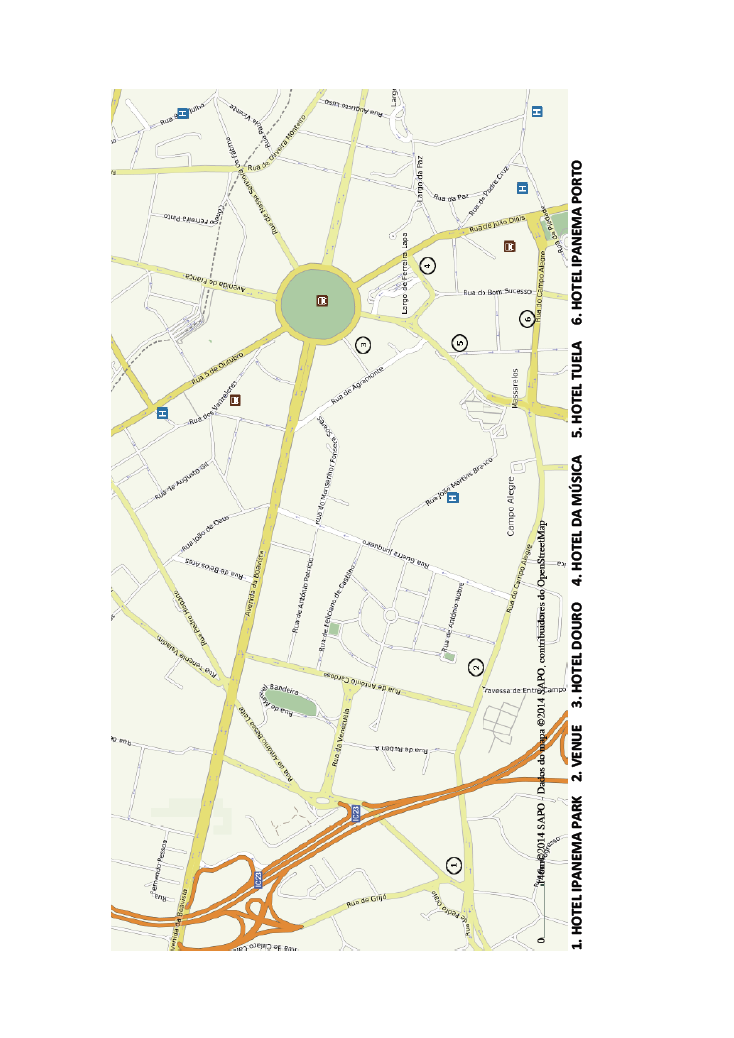 